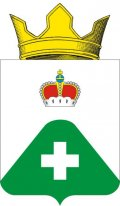 АДМИНИСТРАЦИЯСЕЛЬСКОГО ПОСЕЛЕНИЯ ВЫСОКОВОРАМЕШКОВСКИЙ РАЙОНТВЕРСКАЯ ОБЛАСТЬПОСТАНОВЛЕНИЕд. Высоково08.05.2020											№39О проведении субботника по борьбе с борщевиком «Сосновского» на территории сельского поселения Высоково В соответствии со статьей 14 Федерального закона от 06.10.2003 года № 131 – ФЗ «Об общих принципах организации местного самоуправления в Российской Федерации» (в действующей редакции), в целях наведения в сельском поселении надлежащего санитарного порядка, администрация сельского поселения Высоково ПОСТАНОВЛЯЕТ:
1. Объявить 30.05.2020 г. субботник по борьбе с борщевиком «Сосновского» на территории сельского поселения Высоково Рамешковского района Тверской области.	
2. Организациям и учреждениям всех форм собственности организовать и провести очистку от борщевика «Сосновского» подведомственной и прилегающей территории.	3. Общественным организациям, принять участие в субботнике.4. Руководителям предприятий, организаций, учреждений всех форм собственности, всем жителям поселения принять активное участие в проведении субботника по борьбе с борщевиком «Сосновского» на территории сельского поселения Высоково.	
5. Настоящее постановление подлежит официальному обнародованию.6. Настоящее постановление вступает в силу с момента официального обнародования.7. Контроль за выполнением настоящего постановления оставляю за собой. Глава сельского поселения Высоково					Е.В.Смородов 